　 ブランド戦略スキルアップスクール参加申込書 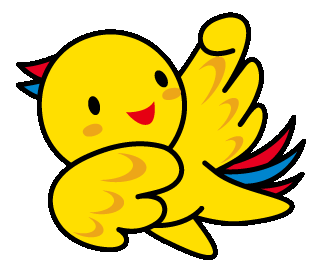 ひょうごの美味し風土拡大協議会事務局 あて（兵庫県農政環境部農政企画局消費流通課内）ご記入いただいた個人情報は当スクールの受付・運営及びにひょうごの美味し風土拡大協議会からの情報提供に利用します。所属（企業・団体）又は職業役　職役　職氏　　名住　　所Ｔ Ｅ ＬＦＡＸメールアドレスブランド化に取り組んでいる産品名